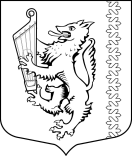 МУНИЦИПАЛЬНОЕ  ОБРАЗОВАНИЕ«РОЩИНСКОЕ ГОРОДСКОЕ ПОСЕЛЕНИЕ»ВЫБОРГСКОГО РАЙОНА ЛЕНИНГРАДСКОЙ ОБЛАСТИП О С Т А Н О В Л Е Н И Еот 13 апреля 2022 года                       № 2О назначении публичных  слушаний по проекту актуализации (разработки) схемы теплоснабжения муниципального образования «Рощинское городское поселение» Выборгского района Ленинградской области на период2022-2035гг.На основании обращения главы администрации МО «Рощинское городское поселение» Васильевой В.В., в соответствии с Федеральным законом от 06 октября 2003 года № 131-ФЗ «Об общих принципах организации местного самоуправления в Российской Федерации», Федеральным Законом от 27.07.2010 № 190-ФЗ «О теплоснабжении», постановлением Правительства РФ от 22.02.2012 г. № 154 «О требованиях к схемам теплоснабжения, порядку их разработки и утверждения», поручением Президента Российской Федерации от 13.02.2014 г. ПР-299, уставом муниципального образования «Рощинское городское поселение» Выборгского района Ленинградской области в целях создания условий для устойчивого развития территории муниципального образования «Рощинское городское поселение», оптимальных технических решений по теплоснабжению для организаций, предприятий и жителей муниципального образования «Рощинское городское поселение» Выборгского района Ленинградской области  ПОСТАНОВЛЯЮ:Назначить на 30 мая  2022 года публичные слушания по рассмотрению проекта  актуализации (разработки) схемы теплоснабжения муниципального образования «Рощинское городское поселение»  Выборгского района Ленинградской области на период 2022-2035 гг.Публичные слушания провести в 15.00  по адресу: пос. Рощино, ул. Советская, д.39, администрация, зал заседаний.Утвердить состав рабочей группы по проведению  публичных слушаний по проекту схемы теплоснабжения МО «Рощинское городское поселение» в составе:Руководитель: Васильева В.В. - глава администрации МО «Рощинское городское поселение»;Секретарь: Месеткина А.М. -  главный  специалист администрации МО «Рощинское городское поселение»;Члены комиссии: Чахкиев Х.С. - заместитель главы администрации МО «Рощинское городское поселение»;Красильникова И.Б. – заместитель председателя совета депутатов МО «Рощинское городское поселение»; Полякова О.А. - генеральный директор  ООО «НП ТЭКтест-32»; Савилова М.А. - ведущий специалист администрации МО «Рощинское городское поселение». Рабочей группе организовать проведение публичных слушаний и учет предложений по проекту актуализации (разработки) схемы теплоснабжения МО «Рощинское городское поселение» на период 2022-2035 гг.Замечания и предложения по вынесенному на публичное слушание проекту актуализации (разработки) схемы теплоснабжения МО «Рощинское городское поселение» могут быть представлены заинтересованными лицами в комиссию по проведению публичных слушаний в письменном виде по адресу: 188820, Ленинградская область, Выборгский район, п. Рощино, ул. Советская  39 каб.8, или на  электронную почту  info@roschino.su  с 18 апреля  2022 года до 18 мая  2022 года.Рабочей группе  до 02.06.2022 года   подготовить протокол по результатам публичных слушаний.Разместить проект актуализации (разработки)  схемы теплоснабжения МО «Рощинское городское поселение» на период 2022-2035 гг. на официальном сайте МО «Рощинское городское поселение»  «рощино.рф»  до 18 апреля  2022 года.Ознакомиться с проектом актуализации (разработки) схемы теплоснабжения МО «Рощинское городское поселение» на период 2022-2035 гг. можно на сайте МО «Рощинское городское поселение» или по адресу: Ленинградская область, Выборгский район, п. Рощино, ул. Советская  39 каб.8,  с 18 апреля  2022 года до 18 мая  2022  года понедельник, вторник  с 10.00 до 13.00.Настоящее постановление опубликовать в газете «Карельский перешеек».Контроль за исполнением настоящего постановления оставляю за собой.Глава муниципального образования«Рощинское городское поселение»                                    Н.А. Белоусько